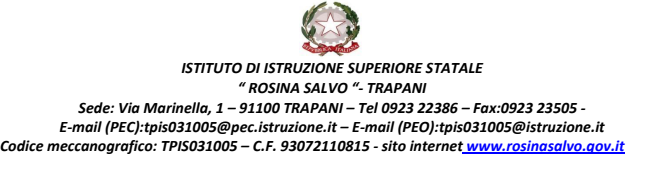 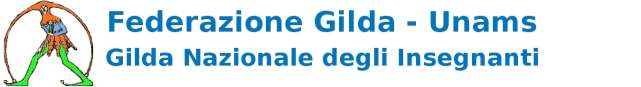 ASSEMBLEA SINDACALE PER SOLI DOCENTI IN ORARIO DI SERVIZIO “Sciopero del 10 dicembre 2021” In modalità online Martedì 7 dicembre 2021 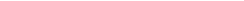 Mattina ore 11.30 – 13.30 Link diretta https://youtu.be/4oq8DGrDLMs Pomeriggio ore 14.30 – 16.30 Link diretta https://youtu.be/rf-Yh5iXv8c O.d.g.:
1) Stipendi dignitosi: rifiutiamo un rinnovo fatto di elemosine!
2) Tutto il lavoro va retribuito: basta lavoro sommerso e formazione gratis! 3) Stop alle leggi ammazza-contratto e agli atti unilaterali!
4)Problema organici: stop alle classi pollaio!
5)Sì all'insegnamento, no alla burocrazia!
6)Mobilità: eliminazione dei vincoli!
7)Precariato: risoluzione del problema! Interverranno:
 Il Coordinatore Nazionale RINO DI MEGLIO
 Il Vicecoordinatore Nazionale ANTIMO DI GIRONIMO
 La Vicecoordinatrice Nazionale FGU MARIA DOMENICA DI PATRE  Il Dirigente Nazionale VITO CARLO CASTELLANA Modera l’incontro il Dirigente Nazionale GIANFRANCO MELONI L’evento resterà disponibile per la visione sul canale youtube FGU: https://www.youtube.com/c/federazionegildaunams I docenti interessati sono pregati di esprimere per iscritto la loro adesione sugli appositi elenchi stampati e messi a disposizione nelle sale docenti dei rispettivi plessiIL DIRIGENTE SCOLASTICO (Prof.ssa Giuseppina Messina) Firma autografa sostituita a mezzo stampa,
ai sensi dell’art.3, comma2, del d. Legs. n. 39/93 